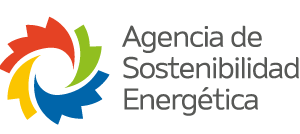 ANEXOS EDITABLESAnexo 1: Declaración de auto identificación indígenaEn ____________, a  ____ de _______ del 2019, don/ña _________________, cédula nacional de identidad N° __________________, declara bajo juramento que se considera Indígena, en cuanto se encuentra en la situación que indica a continuaciónAnexo 3: Carta de Compromiso AsesorYo _________________________________, rut ___________________________, domiciliado en _____________________________________, de profesión u oficio_____________________________ seré Asesor de los postulantes que a continuación indico. Por su parte, los postulantes aquí indicados, con su firma, me autorizan a presentar sus antecedentes ante la Agencia para ser parte de este proceso concursable.En mi condición de Asesor, me comprometo a acompañar a los postulantes acá indicados y de ser ellos beneficiarios, apoyar en el proceso de formalización y ejecución.Criterio utilizado para la agrupación (marque con x)Anexo 4: Carta de Declaración de volumenYo ___________________ me comprometo a aumentar en _______ m3es mi producción de leña seca en un plazo de __________Para ello, desarrollaré las siguientes acciones, en los plazos que detallo:Anexo 6: Cartas de recomendaciónYo, _______________, de la comuna de ________________________, por el presente instrumento declaro bajo juramento que le he comprado leña a _____________________________, desde el año ____________ .A continuación, indico los volúmenes de las compras efectuadas durante el año 2018 y el estado de esta leña.Anexo 7: Aspectos mínimos VideoHijos de padre o madre indígena, cualquiera sea la naturaleza de su filiación, inclusive la adoptiva.Descendientes de las etnias indígenas que habitan el territorio nacional, que posean a lo menos un apellido indígena.Mantiene rasgos culturales de alguna etnia indígena, entendiéndose por tales la práctica de formas de vida, costumbres o religión de estas etnias de un modo habitual o cuyo cónyuge sea indígena. FIRMANOMBRERUTNombre completo del PostulanteRutFirmaComuna de implementación de implementación.Rango de volumen de venta, considerando venta de 500 m3es por tramo.Técnica de secado.FIRMANOMBRETELÉFONOCORREO ELECTRÓNICOACCIÓNPLAZO (Mes Año)FIRMANOMBRERUTTipo de leñaCantidad de leñaUnidad de ventaSecaHúmedaMezcladaFIRMANOMBRERUTCriterioAspecto que debe considerar el videoEspacio para acopio/secado al aire libreVideo muestra espacio disponible para al acopio o secado al aire libre, el cual es identificado en el relato que acompaña el video.Espacio potencial para construcción de infraestructuraVideo muestra espacio disponible para la eventual construcción de infraestructura (secado o acopio), el cual es identificado en el relato que acompaña el video.Infraestructura existenteVideo muestra la infraestructura con la que actualmente cuenta el postulante, la cual es identificada en el relato que acompaña el video.Maquinaria existenteVideo muestra la maquinaria con la que actualmente cuenta el postulante, la cual es identificada en el relato que acompaña el video.Implementación de Técnica de SecadoVideo muestra la implementación de una técnica de secado que actualmente desarrolla el postulante, la cual es identificada en el relato que acompaña el video.